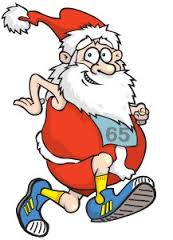 Dear Children, Santa has been very busy preparing for this year’s Santa Dash and has been getting into practise by dashing around the shops & café’s in Mold looking at all the wonderful things on sale in the town.  Each shop or café he has visited he’s left a wonderful model of himself for you to find with a number attached so you can write down where you find each Santa.  Can you follow Santa’s route and find all 10 of the Santa’s he’s left for you to find in the shop & café windows?  In return you can win one of the Santa’s - that's ten great prizes and…….if you are really, really lucky, you could even win a fantastic £50 shopping voucher.  Santa will be hiding in Mold shop windows from 30th of November through until Saturday 19th December, and you must return your completed forms to Mold Town Hall by 9am on Monday the 21st of December. I'll be drawing the lucky winners out as soon as I can afterwards. You must be 11 years or younger to join in the fun and I'm afraid only one entry per child can be considered. Mum, Dad or someone else over 16 who you know well are encouraged to help when looking for Santa.   Have fun and don't forget Mold’s Santa Dash is taking place on Sunday 13th December, starting with the Great Santa Warm Up at 10.30am on Daniel Owen Square and over 200 Santa’s will be dashing through the streets of Mold from 11am, starting along Earl Road, so make sure you come along and give them a  cheer.   Santa himself will be in his Grotto for you to visit at 11am and 1pm on the day plus lots of other fun things to do and great festive stalls for Mums and Dads, so please come and join in. Have fun and good luck finding Santa,   Lots of love,	Mrs Claus xxx---------------------------------------------------------------------------------------------------------------------Name: ........................................................................................	      Age:..........................Contact Tel No (Mum or Dad’s):..................................................................................................Santa no foundIn this Shop . . . In this street . . . 12345678910